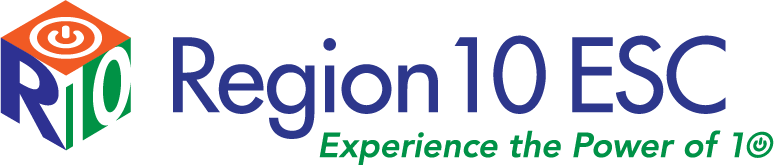 TITLE III, PART A—IMMIGRANT STUDENTSReport of Project Expenditures and Request for Reimbursement2018-2019July 1, 2018 – September 30, 2019_________________________________________	______________________________                 Name of LEA             CDN#	Date of RequestPlease indicate the expenditure amounts by activity number under correlating fund code. Expenditures must be placed into one of these categories to be reimbursed.My LEA has considered the following questions when determining the eligibility of the above expenditures:   (check the boxes that apply) The expenditure is reasonable, necessary, and allocable to carry out the intent and purpose of the program. The expenditure addresses a need previously identified in a comprehensive needs assessment. The activity/resource is in the DIP/CIP, and addresses how the activity/resource will be evaluated to measure a positive impact on student achievement. The expenditure is supplemental to other federal and non-federal programs.  The expenditure follows district purchase policies and meets all EDGAR requirements.  Time & effort is being recorded for all payroll split funded. Meals are reimbursed for actual expenses and not per diem.By signing this report, I hereby certify to the best of my knowledge and belief that the report is true, complete, and accurate, and the expenditures, disbursements and cash receipts are for the purposes and objectives set forth in the terms and conditions of the Federal award and appropriate supporting documentation is enclosed. I am aware that any false, fictitious, or fraudulent information, or the omission of any material fact, may subject me to criminal, civil or administrative penalties for fraud, false statements, false claims or otherwise. A reimbursement request must be submitted by January 31, 2019. The final request must be submitted by October 4, 2019. Requests after October 4, 2019 will not be honored.	________________________________________		Authorized SignatureSend one copy of the report to:  Davonda Oliver; 400 E. Spring Valley Road, ,   75081-5101Phone:  972-348-1338; E-Mail:  reimbursements@region10.org Fund CodeFunds Expended This PeriodSpecify Amount for Activity No.6100$$6200$$6300$$6400$$TOTAL$Immigrant Activity NumbersFamily Literacy, Parent Outreach and training activities designed to assist parents to become active participants in the education of their childrenProvision of tutorials, mentoring and academic/career counselingBasic Instructional Services that are directly attributable to the presence of Immigrant Students (classroom supplies, transportation)Activities coordinated with other organizations to offer parents comprehensive community servicesSupport personnel through professional development, including teacher aides, to support Immigrant StudentsIdentification/Acquisition of curricular materials, educational software and technologiesOther Instructional Services designed to assist Immigrant Students